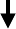 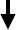 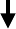 EvetBütünleşik Kamu Mali Yönetimi Bilişim Sistemine (BKMYS) giriş yapılarak ödeme listeleri ve emanet çıkış kaydı oluşturulur.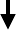 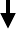 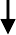 Oluşturulan kayıt sonrasında BKMYS den Muhasebe İşlem Fişi dökümü alınır.Muhasebe İşlem Fişi ve eki belgeler Muhasebe Yetkilisinin kontrolü ve onayınasunulur.Hayır  	Uygun mu?Evet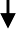 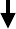 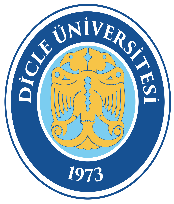 DİCLE ÜNİVERSİTESİSendika Kesintileri Ödemeleriİş Akış ŞemasıDoküman Kodu: SDB-İA-61DİCLE ÜNİVERSİTESİSendika Kesintileri Ödemeleriİş Akış ŞemasıYürürlük Tarihi: 5.10.2022DİCLE ÜNİVERSİTESİSendika Kesintileri Ödemeleriİş Akış ŞemasıRevizyon Tarihi/No: 00